MYoroface vinner Almi Pitchtävling			2015-03-27Ett Movexumbolag, MYoroface vinner Almi pitchtävling och tilldelades 100 000kr under Åre Kapitalmarknadsdagar. Utifrån ett 60-tal nominerade bolag från hela Sverige valdes 20 tidiga startups ut att pitcha för en kunnig och kapitalstark investerarpanel.Redan på torsdagsmorgonen började tävlingen med att de 20 utvalda bolagen fick pitcha inför en erfaren investerarpanel från bland annat SEB Venture Capital, Wellington Partners, Dohi Ventures och Almi Invest. Av dessa 20 valdes sedan 9 bolag ut till semifinal och 3 till final där MYoroface kammade hem vinstchecken på 100 000kr. MYoroface fick även äran att öppna OMX Nasdaq under fredagsmorgonen i Åre. Röstningen avgjordes av publiken och de fick hela 58 % av rösterna i finalen. Bolaget har utvecklat en produkt som heter IQoro, en produkt med tillbehörande behandlingsmetod till personer som lider av bland annat sväljsvårigheter efter stroke, sömnapné men även snarkningar. Bara i Sverige finns det ca 4,5 miljoner människor som kan bli hjälpta av IQoro. Produkten är utvecklad efter mer än 20 års forskning av Mary Hägg, medicine doktor och specialist i orofacial medicin. På bara 5 månader har MYoroface lyckats omsätta 1,15 MSEK och de siktar nu på att omsätta 6,8 MSEK innan årsskiftet. Otrolig boost för företaget att i så stark konkurrens ta hem vinsten! Nu är nästa mål att innan Q2 2016 nå ut till alla Landsting i landet Säger Ylvali Gerling, VD på MYoroface. För ytterligare information kontakta:Ylvali Gerling, VD MYoroface AB, 070 344 56 65, ylvali@myoroface.com Andrea Cyganik, Kommunikationschef Movexum AB, 070- 727 99 20, andrea@movexum.se Information om MYoroface AB:
MYoroface AB grundades 2012 i Hudiksvall och är ett inkubatorbolag till Gävleborgs Lean Startup inkubator Movexum samt Uminova Innovation i Umeå. MYoroface har utvecklat och säljer IQoro, ett träningshjälpmedel och metod för att behandla bland annat sväljsvårigheter och snarkning genom att träna upp invärtesmuskulaturen från mun ner till magsäck via matstrupe och de övre luftvägarna. IQoro bygger på forskning utförd av Med. dr, tandläkare och specialist i orofacial medicin Mary Hägg i samarbete med Uppsala och Umeå Universitetssjukhus sedan 1994.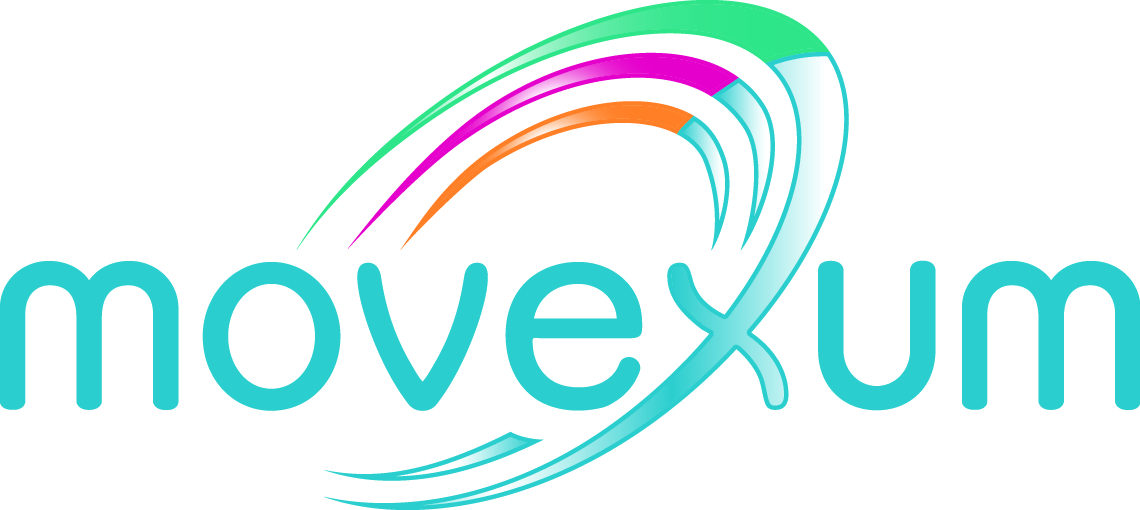 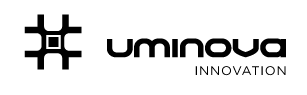 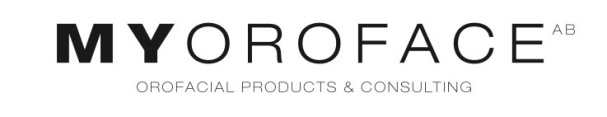 